LISTA DE VERIFICACIÓN DE REVISIÓN DE DISEÑO DE SOFTWARE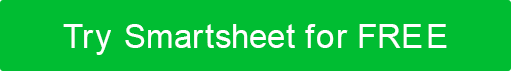 LISTA DE VERIFICACIÓN DE REVISIÓN DE DISEÑO DE SOFTWARE  continuaciónESTADOARTÍCULOAPROBADO PORFECHA DE APROBACIÓNLa metodología de diseño se eligió en función de los requisitos de los sistemas existentes.Se han identificado los recursos necesarios para realizar actividades de diseño de software en el proyecto.La estructura del software ha sido elegida en base a la metodología de diseño.Las entidades de diseño del sistema, las entradas y las salidas se derivan de la estructura del software.Se ha consultado al propietario del sistema sobre el enfoque de diseño.Ha construido un modelo de datos lógico.Se ha creado un documento de diseño funcional y se ha distribuido a los miembros del equipo del proyecto.Se realiza una revisión del diseño funcional.Se ha realizado al menos una evaluación en curso.Se especifica una arquitectura del sistema, que incluye hardware, software, base de datos y estructuras de comunicación de datos.Se ha realizado un análisis de costo-beneficio (ACB) sobre varias alternativas de arquitectura de sistema y se utiliza para hacer más recomendaciones.Las entidades de diseño funcional se utilizan como base para crear módulos, procedimientos y objetos del sistema.Se ha desarrollado un modelo de datos físicos (basado en el modelo de datos lógico).Se aprueba un diseño de sistema.Los cambios en la línea base de diseño del sistema se administran y controlan.Se crea un documento de diseño del sistema.ESTADOARTÍCULOAPROBADO PORFECHA DE APROBACIÓNSe lleva a cabo una revisión crítica del diseño.Se realiza al menos una evaluación en curso antes de la salida de la etapa de diseño del sistema.El gerente de proyecto realiza revisiones periódicamente.El aseguramiento de la calidad del software revisa periódicamente el diseño.RENUNCIACualquier artículo, plantilla o información proporcionada por Smartsheet en el sitio web es solo para referencia. Si bien nos esforzamos por mantener la información actualizada y correcta, no hacemos representaciones o garantías de ningún tipo, expresas o implícitas, sobre la integridad, precisión, confiabilidad, idoneidad o disponibilidad con respecto al sitio web o la información, artículos, plantillas o gráficos relacionados contenidos en el sitio web. Por lo tanto, cualquier confianza que deposite en dicha información es estrictamente bajo su propio riesgo.